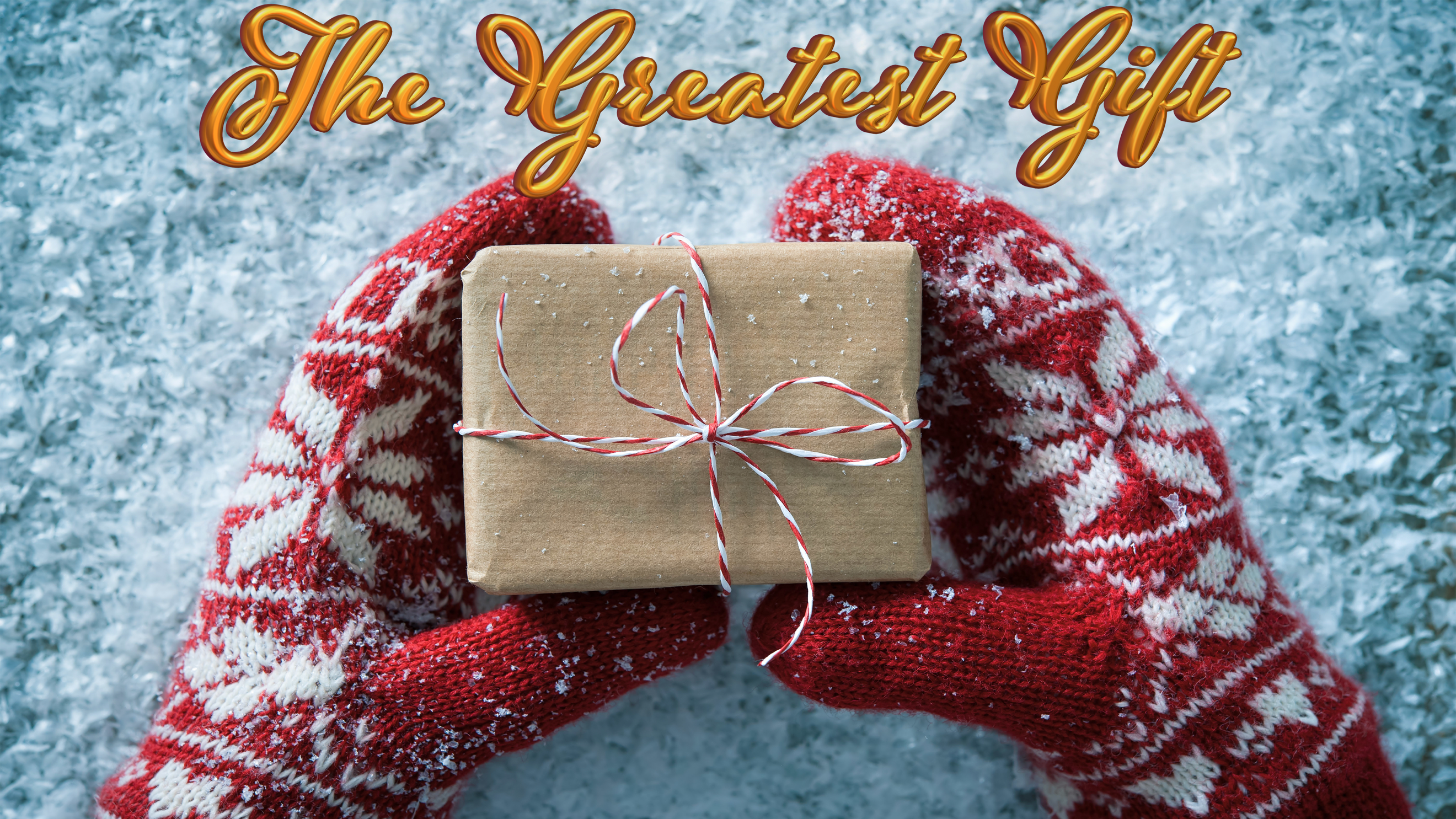 Give It AwayThe Greatest Gift, part threeEphesians 4:32; Romans 5:8“Give as freely as you have received!” Matthew 10:8 (NLT)Two parts of sharing grace:     ___________ others how to ___________ it     ___________ it to othersWe’re never more like God than when we ________  ________ to others.“Be kind and compassionate to one another, forgiving each other,just as in Christ God forgave you.” Ephesians 4:32 (NIV)“Forgive others, and God will forgive you.” Luke 6:37 (GNT)“But God demonstrates his own love for us in this:While we were still sinners, Christ died for us.” Romans 5:8 (NIV)Three phases of offering grace:Phase one: Getting rid of ______________Phase two: ______________ the other personPhase three: Being willing to _____________ the relationship“For God in all his fullness was pleased to live in Christ, 20 and through him God reconciled everything to himself. He made peace with everything in heaven and on earth by means of Christ’s blood on the cross. 21 This includes you who were once far away from God. You were his enemies, separated from him by your evil thoughts and actions. 22 Yet now he has reconciled you to himself through the death of Christ in his physical body. As a result, he has brought you into his own presence, and you are holy and blameless as you stand before him without a single fault.” Colossians 1:19-22 (NLT)